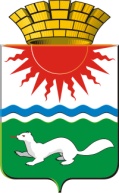 АДМИНИСТРАЦИЯ СОСЬВИНСКОГО ГОРОДСКОГО ОКРУГАПОСТАНОВЛЕНИЕот   14.08.2019   №  584		                                             п.г.т СосьваО внесении изменений и дополнений в План мероприятий по подготовке и проведению на территории Сосьвинского городского округа празднования 75-й годовщины Победы в Великой Отечественной войне 1941-1945 годов, утвержденный постановлением администрации Сосьвинского городского округа от  05.02.2019 № 42 «О подготовке и проведении мероприятий, посвященных празднованию 75-й годовщины Победы в Великой Отечественной войне 1941-1945 годов на территории Сосьвинского городского округа»Во исполнение распоряжения Правительства Свердловской области от 24.10.2018 № 636-РП «О подготовке и проведении в Свердловской области мероприятий, посвященных празднованию 75-й годовщины Победы в Великой Отечественной войне 1941-1945 годов», в целях организации подготовки и проведения на территории Сосьвинского городского округа празднования 75-й годовщины Победы в Великой Отечественной войне 1941-1945 годов, во исполнение  п.2 раздела II Протокола заседания Свердловского областного организационного комитета по проведению мероприятий в связи с памятными событиями отечественной истории от 06.06.2019 № 42,  руководствуясь статьями 27, 30, 45 Устава Сосьвинского городского округа, администрация Сосьвинского городского округаПОСТАНОВЛЯЕТ1. План мероприятий по подготовке и проведению на территории Сосьвинского городского округа празднования 75-й годовщины Победы в Великой Отечественной войне 1941-1945 годов, утвержденный постановлением администрации Сосьвинского городского округа от 05.02.2019 № 42 «О подготовке и проведении мероприятий, посвященных празднованию 75-й годовщины Победы в Великой Отечественной войне 1941-1945 годов на территории Сосьвинского городского округа»  читать в новой редакции (прилагается).2. Постановление администрации Сосьвинского городского округа от 24.04.2019 № 234 «О внесении  изменений и дополнений в План мероприятий по подготовке и проведению на территории Сосьвинского городского округа празднования 75-й годовщины Победы в Великой Отечественной войне 1941-1945 годов, утвержденный постановлением администрации Сосьвинского городского округа от  05.02.2019 № 42 «О подготовке и проведении мероприятий, посвященных празднованию 75-й годовщины Победы в Великой Отечественной войне 1941-1945 годов на территории Сосьвинского городского округа» признать утратившим силу.3. Настоящее постановление опубликовать в  газете «Серовский рабочий» и разместить на официальном сайте администрации Сосьвинского городского округа.4. Контроль исполнения настоящего постановления возложить на заместителя главы администрации Сосьвинского городского округа по экономике, финансам и социальным вопросам М.В. Семакину.Глава Сосьвинскогогородского округа                                                                                           Г.Н. МакаровПЛАН МЕРОПРИЯТИЙпо подготовке и проведению на территории Сосьвинского городского округа празднования 75-й годовщины Победы в Великой Отечественной войне 1941-1945 годовУтверждено постановлением   администрации Сосьвинского городского округа           от   14.08.2019   №  584	№ п.п.Наименование мероприятияНаименование мероприятияМесто проведенияМесто проведенияСроки проведенияОтветственные12233451. Отраслевой орган администрации Сосьвинского городского округа «Управление по делам культуры молодежи и спорта»1. Отраслевой орган администрации Сосьвинского городского округа «Управление по делам культуры молодежи и спорта»1. Отраслевой орган администрации Сосьвинского городского округа «Управление по делам культуры молодежи и спорта»1. Отраслевой орган администрации Сосьвинского городского округа «Управление по делам культуры молодежи и спорта»1. Отраслевой орган администрации Сосьвинского городского округа «Управление по делам культуры молодежи и спорта»1. Отраслевой орган администрации Сосьвинского городского округа «Управление по делам культуры молодежи и спорта»1. Отраслевой орган администрации Сосьвинского городского округа «Управление по делам культуры молодежи и спорта»1.Концерт, посвященный Дню Победы в ВОВ «Слезами войны»Концерт, посвященный Дню Победы в ВОВ «Слезами войны»Зрительный зал РКСК р.п. СосьваЗрительный зал РКСК р.п. СосьваМай 2020  Художественный руководитель2.Акция «Читаем детям о войне»Акция «Читаем детям о войне»Центральная районная библиотека им.М.ГорькогоЦентральная районная библиотека им.М.ГорькогоМай 2020  Библиотекарь ЦРБ им. М. Горького3.Открытый микрофон «Не гаснет памяти огонь» Открытый микрофон «Не гаснет памяти огонь» Центральная районная библиотека им.М.ГорькогоЦентральная районная библиотека им.М.ГорькогоМай 2020 Заведующий ЦРБ им. М.Горького4.Час познания «Героями не рождаются, героями становятся» Час познания «Героями не рождаются, героями становятся» Центральная районная библиотека им.М.ГорькогоЦентральная районная библиотека им.М.ГорькогоМай 2020 Библиотекарь ЦРБ им. М. Горького5.Литературно-музыкальный час «Выходила на берег Катюша…»Литературно-музыкальный час «Выходила на берег Катюша…»Центральная районная библиотека им.М.ГорькогоЦентральная районная библиотека им.М.ГорькогоМай 2020 Библиотекарь ЦРБ им. М. Горького6.Раздача буклетов к 9 мая «Великие битвы Великой войны»Раздача буклетов к 9 мая «Великие битвы Великой войны»Детская библиотека им.                     А. С. ПушкинаДетская библиотека им.                     А. С. ПушкинаМай 2020 Библиотекарь Детской библиотеки им А.С. Пушкина7.Книжная выставка «О подвиге расскажет книга» Книжная выставка «О подвиге расскажет книга» Пасынковская сельская библиотекаПасынковская сельская библиотекаМай 2020 Библиотекарь сельской библиотеки п. Пасынок8.Поздравление жителей поселка с праздником  «Открытка Победы».Поздравление жителей поселка с праздником  «Открытка Победы».Пасынковская сельская библиотекаПасынковская сельская библиотекаМай 2020 Библиотекарь сельской библиотеки п. Пасынок9.Шествие «Бессмертного полка»Шествие «Бессмертного полка»п. Пасынокп. ПасынокМай 2020 Библиотекарь сельской библиотеки п. Пасынок10.Акция «Дерево Победы» посадка деревьев с тружениками тыла возле ДК.Акция «Дерево Победы» посадка деревьев с тружениками тыла возле ДК.Пасынковский  ДК, п. ПасынокПасынковский  ДК, п. ПасынокМай 2020 Библиотекарь сельской библиотеки п. Пасынок11.Тематическая программа «Пусть живые запомнят и пусть поколения знают».Тематическая программа «Пусть живые запомнят и пусть поколения знают».Пасынковский  ДК, п. ПасынокПасынковский  ДК, п. ПасынокМай 2020 Библиотекарь сельской библиотеки п. Пасынок12.Поздравление ветеранов на дому «Долгие вам лета»Поздравление ветеранов на дому «Долгие вам лета»п. Пасынокп. ПасынокМай 2020 Библиотекарь сельской библиотеки п. Пасынок13.Торжественное собрание «ПАМЯТЬ…»Торжественное собрание «ПАМЯТЬ…»У обелиска в с. РомановоУ обелиска в с. РомановоМай 2020 Менеджер по культурно-массовому досугу с. Романово14.Праздничный концерт «Неугасима память поколений…»Праздничный концерт «Неугасима память поколений…»Романовский СДК, с. РомановоРомановский СДК, с. РомановоМай 2020 Художественный руководитель СДК с. Романово15.Акция «Читаем детям о войне», посвященная Дню ПобедыАкция «Читаем детям о войне», посвященная Дню ПобедыРомановская сельская библиотекаРомановская сельская библиотекаМай 2020 Библиотекарь сельской библиотеки с.Романово16.Митинг «Мы памяти нашей верны», посвященный Дню ПобедыМитинг «Мы памяти нашей верны», посвященный Дню ПобедыУ обелиска в с. РомановоУ обелиска в с. РомановоМай 2020 Художественный руководитель СДК с. Романово17.Вечер-встреча «Ковал Победу фронт и тыл!» для тружеников тыла и детей войныВечер-встреча «Ковал Победу фронт и тыл!» для тружеников тыла и детей войныРомановский СДК, с. РомановоРомановский СДК, с. РомановоМай 2020 Художественный руководитель СДК с. Романово18.Шествие участников движения «Бессмертный полк»Шествие участников движения «Бессмертный полк»Д.Маслова ул. Центральная Д.Маслова ул. Центральная Май 2020 Заведующий филиалом д.Маслова19.Концерт «Минувших лет святая память » Концерт «Минувших лет святая память »  Масловский СДК, д. Маслова  Масловский СДК, д. Маслова Май 2020 Заведующий филиалом д.Маслова20.Акция  «Свеча Памяти»;Посадка саженцев «Аллея Памяти»;Акция  «Свеча Памяти»;Посадка саженцев «Аллея Памяти»;У обелиска в д. МасловаУ обелиска в д. МасловаМай 2020 Заведующий филиалом д.Маслова21.Акция «Георгиевская ленточка!» вручение населению Акция «Георгиевская ленточка!» вручение населению с. Кошай с. Кошай Май 2020 Заведующий филиалом с.Кошай22.День Победы! Бессмертный полк! Шествие, собрание, концерт, поздравление вдов, тружеников тылаДень Победы! Бессмертный полк! Шествие, собрание, концерт, поздравление вдов, тружеников тылас. Кошай ул. Ворошилова, сквер Победы ул. Ворошилова 15 а, Зрительный зал Кошайского СДК, с. Кошайс. Кошай ул. Ворошилова, сквер Победы ул. Ворошилова 15 а, Зрительный зал Кошайского СДК, с. КошайМай 2020 Заведующий филиалом с.Кошай23.Познавательная программа. «День Победы» Познавательная программа. «День Победы» Кошайская сельская библиотекаКошайская сельская библиотекаМай 2020  Библиотекарь с.Кошай24.Акция «Раскрась открытку – подари ветерану»Акция «Раскрась открытку – подари ветерану»Отрадновская библиотекаОтрадновская библиотекаМай 2020 Библиотекарь Отрадновской бибилиотеки25.Концерт мобильной группы  на ул. Матросова, к празднованию Дня ПобедыКонцерт мобильной группы  на ул. Матросова, к празднованию Дня Победып. Восточный,ул. Матросовап. Восточный,ул. МатросоваМай 2020 Хормейстер26.Выставка детских рисунков «Победный май!»Выставка детских рисунков «Победный май!»Отрадновский ДК, п. ВосточныйОтрадновский ДК, п. ВосточныйМай 2020  Руководитель кружка Отрадновского ДК27.Вечер отдыха для ветеранов, тружеников тыла, и детей войны «Полевая почта», к празднованию Дня ПобедыВечер отдыха для ветеранов, тружеников тыла, и детей войны «Полевая почта», к празднованию Дня ПобедыОтрадновский ДК, п. ВосточныйОтрадновский ДК, п. ВосточныйМай 2020 Заведующий массовым сектором Отрадновского ДК28.Оформление стенда – панорамы, к празднованию Дня ПобедыОформление стенда – панорамы, к празднованию Дня ПобедыОтрадновский ДК, п. ВосточныйОтрадновский ДК, п. ВосточныйМай 2020 Руководитель кружка Отрадновского ДК29.Праздничный концерт, с литературно-музыкальной  композицией, в честь празднования Дня ПобедыПраздничный концерт, с литературно-музыкальной  композицией, в честь празднования Дня ПобедыОтрадновский ДК, п. ВосточныйОтрадновский ДК, п. ВосточныйМай 2020 Художественный руководитель Отрадновского ДК30.Военно-патриотическая игра для молодежи «Охраняя наши рубежи»Военно-патриотическая игра для молодежи «Охраняя наши рубежи»Отрадновский ДК, п. ВосточныйОтрадновский ДК, п. ВосточныйМай 2020 Заведующий детским сектором Отрадновского ДК31.Концерт для тружеников тыла, детей войны «Спасибо за Победу»Концерт для тружеников тыла, детей войны «Спасибо за Победу»Танцевальный зал Филиала Отрадновского ДК, п. ВосточныйТанцевальный зал Филиала Отрадновского ДК, п. ВосточныйМай 2020 Методист филиала Отрадновского ДК32.Выставка рисунков « Разноцветная Победа»Выставка рисунков « Разноцветная Победа»Филиал Отрадновской библиотекиФилиал Отрадновской библиотекиМай 2020 Библиотекарь Отрадновской библиотеки33.Викторина «Памятники войны»Викторина «Памятники войны»Филиал Отрадновской библиотекиФилиал Отрадновской библиотекиМай 2020 Библиотекарь Отрадновской библиотеки34.Тожественное собрание, посвященное празднованию 75-й годовщины Победы в ВОВ 1941-1945 годовТожественное собрание, посвященное празднованию 75-й годовщины Победы в ВОВ 1941-1945 годовПарк Победы, п.г.т. СосьваПарк Победы, п.г.т. СосьваМай 2020Зав.массовым сектором РКСК р.п. Сосьва35.Участие в реализации издательского проекта по увековечиванию народного подвига в Великой Отечественной войне 1941-1945 годов «Книга Всенародной Памяти»Участие в реализации издательского проекта по увековечиванию народного подвига в Великой Отечественной войне 1941-1945 годов «Книга Всенародной Памяти»РКСК р.п. СосьваРКСК р.п. СосьваВ течение всего периодаООА СГО «Управление по делам культуры, молодежи и спорта»2. Отраслевой орган администрации Сосьвинского городского округа «Управление образование»2. Отраслевой орган администрации Сосьвинского городского округа «Управление образование»2. Отраслевой орган администрации Сосьвинского городского округа «Управление образование»2. Отраслевой орган администрации Сосьвинского городского округа «Управление образование»2. Отраслевой орган администрации Сосьвинского городского округа «Управление образование»2. Отраслевой орган администрации Сосьвинского городского округа «Управление образование»2. Отраслевой орган администрации Сосьвинского городского округа «Управление образование»1.Корректировка плана и разработка основных мероприятий, посвященных дням воинской славы, 75-й годовщине Победы в Великой Отечественной войне 1941-1945 годовКорректировка плана и разработка основных мероприятий, посвященных дням воинской славы, 75-й годовщине Победы в Великой Отечественной войне 1941-1945 годовОбразовательные учреждения СГООбразовательные учреждения СГОЯнварь  2020 Зам.директора по ВР образовательных учреждений СГО2.Проведение заседаний комитета «Патриот» и методических объединений классных руководителей по проведению мероприятий в связи с памятными событиями отечественной истории по вопросам организации празднования годовщины ПобедыПроведение заседаний комитета «Патриот» и методических объединений классных руководителей по проведению мероприятий в связи с памятными событиями отечественной истории по вопросам организации празднования годовщины ПобедыМБОУ СОШ №1 п. ВосточныйМБОУ СОШ №1 п. ВосточныйВ течение всего периодаЗам.директора по ВР МБОУ СОШ №1 п. Восточный3.Организация благотворительных концертов, посвященных Великой Отечественной войне 1941-1945 годовОрганизация благотворительных концертов, посвященных Великой Отечественной войне 1941-1945 годовОткрытые площадки посёлкаКлуб ДОКа п. ВосточныйОткрытые площадки посёлкаКлуб ДОКа п. ВосточныйМай 2020 Зам.директора по ВР МБОУ СОШ №1 п. Восточный4.Поздравление ветеранов с Днем Победы в Великой Отечественной войне 1941-1945 годов на домуПоздравление ветеранов с Днем Победы в Великой Отечественной войне 1941-1945 годов на домуМБОУ СОШ № 1 п. ВосточныйМБОУ СОШ № 1 п. ВосточныйМай 2020 Классные  руководителиМБОУ СОШ № 1 п. Восточный5.Проведение волонтёрских акций «Память жива», «Вода ветеранам», «Помощь ветеранам»Проведение волонтёрских акций «Память жива», «Вода ветеранам», «Помощь ветеранам» ОУ Сосьвинского городского округа ОУ Сосьвинского городского округаМай 2020 Все образовательные учреждения СГО6.Организация тематических выставок, посвященных истории Великой Отечественной войны 1941-1945 годов, вкладу Урала в Победу в Великой Отечественной войнеОрганизация тематических выставок, посвященных истории Великой Отечественной войны 1941-1945 годов, вкладу Урала в Победу в Великой Отечественной войнеОУ Сосьвинского городского округаОУ Сосьвинского городского округа2020г.зам.директора по ВР образовательных учреждений СГО 7.Праздничная программа, посвященная празднованию 9 мая «Мир – дело всех и каждого»Праздничная программа, посвященная празднованию 9 мая «Мир – дело всех и каждого»МБОУ ДО ДДТ р.п. СосьваМБОУ ДО ДДТ р.п. СосьваМай 2020 Педагог - организатор МБОУ ДО ДДТ р.п. Сосьва8.Музыкальный конкурс«Песни военных лет»Музыкальный конкурс«Песни военных лет»МБОУ ДО ДДТ р.п. СосьваМБОУ ДО ДДТ р.п. СосьваМай 2020 Педагог - организатор МБОУ ДО ДДТ р.п. Сосьва9.Проведение торжественных линеек, посвящённых Дням воинской славы и событиям Великой Отечественной войныПроведение торжественных линеек, посвящённых Дням воинской славы и событиям Великой Отечественной войныОУ Сосьвинского городского округаОУ Сосьвинского городского округаМай 2020 Зам.директора по ВР образовательных учреждений СГО10.Битва хоров  «Победный май» в 1-4, 5-7 классахБитва хоров  «Победный май» в 1-4, 5-7 классахМБОУ СОШ №1 п. ВосточныйМБОУ СОШ №1 п. ВосточныйМай 2020 Классные руководители образовательных учреждений СГО11.Смотр строя и песни юнармейских отрядов 1-11 кл. Смотр строя и песни юнармейских отрядов 1-11 кл. ОУ Сосьвинского городского округаОУ Сосьвинского городского округаФевраль 2020Классные руководители, педагоги физической культуры ОУ, ОБЖ12.Конкурс чтецов «Мы о войне стихами говорим»Конкурс чтецов «Мы о войне стихами говорим»ОУ Сосьвинского городского округаОУ Сосьвинского городского округаМай 2020Заведующие школьными библиотеками ОУ СГО13.Выпуск тематических номеров школьной газеты «Большая перемена»Выпуск тематических номеров школьной газеты «Большая перемена»МБОУ СОШ №1 п. ВосточныйМБОУ СОШ №1 п. ВосточныйМай  2020Комитет Рекламы и информации14.Муниципальный тур военно-спортивной игры «Зарница»Муниципальный тур военно-спортивной игры «Зарница»МБОУ СОШ № 1 р.п. Сосьва им. Героя РФ Романова В.В.МБОУ СОШ № 1 р.п. Сосьва им. Героя РФ Романова В.В.Февраль 2020Военков С.А.15.Конкурс рисунков среди 1-11 классов: «Есть такая профессия – Родину защищать»«Мы помним, мы гордимся!»« Мы Родины  нашей  сыны»«Мир, труд, май.» Конкурс рисунков среди 1-11 классов: «Есть такая профессия – Родину защищать»«Мы помним, мы гордимся!»« Мы Родины  нашей  сыны»«Мир, труд, май.» ОУ Сосьвинского городского округаОУ Сосьвинского городского округаФевраль 2020, Май 2020Учителя ИЗО ОУ СГО;Классные руководители образовательных учреждений СГО16.Легкоатлетическая эстафета «Весна Победы»Легкоатлетическая эстафета «Весна Победы»Стадион школы МБОУ СОШ № 1 п.ВосточныйСтадион школы МБОУ СОШ № 1 п.ВосточныйМай  2020 Учителя физкультуры образовательных учреждений СГО17.Акция «Открытый кинозал»: показ кинохроники, художественных фильмов о Великой Отечественной войне 1941-1945 годовАкция «Открытый кинозал»: показ кинохроники, художественных фильмов о Великой Отечественной войне 1941-1945 годовМБОУ СОШ №1 п. ВосточныйМБОУ СОШ №1 п. ВосточныйМай 2020 Учителя истории ОУ СГОМосквина Т.В., зав.школьной библиотеки18.Творческая выставка «Оружие Победы»Творческая выставка «Оружие Победы»ОУ Сосьвинского городского округаОУ Сосьвинского городского округаМай 2020 Учителя технологии образовательных учреждений СГО19.Классные часы на тему:1.«Воинская служба - особый вид деятельности гражданина РФ».2. «Традиции воинской службы»3. «Герои малой земли нашей».Классные часы на тему:1.«Воинская служба - особый вид деятельности гражданина РФ».2. «Традиции воинской службы»3. «Герои малой земли нашей».ОУ Сосьвинского городского округаОУ Сосьвинского городского округаМай 2020 Классные руководители образовательных учреждений СГО20.Участие в митинге, посвященном Дню ПобедыУчастие в митинге, посвященном Дню ПобедыПарк ПобедыПарк ПобедыМай 2020 21.Акция «Свеча Памяти»Акция «Свеча Памяти»МБОУ СОШ № 1 п.ВосточныйМБОУ СОШ № 1 п.ВосточныйИюнь 2020Зам.директора по ВР МБОУ СОШ №1 п. Восточный22.Акция «Георгиевская ленточка»Акция «Георгиевская ленточка»МБОУ СОШ № 1 п.ВосточныйМБОУ СОШ № 1 п.ВосточныйМай  2020Зам.директора по ВР МБОУ СОШ №1 п. Восточный23.Пост №1 у стенда ПамятиПост №1 у стенда ПамятиМБОУ СОШ №1 п. ВосточныйМБОУ СОШ №1 п. ВосточныйДни воинской славыЗам.директора по ВР МБОУ СОШ №1 п. Восточный24.Акция «Память жива»: уход за могилами ветеранов и тружеников тылаАкция «Память жива»: уход за могилами ветеранов и тружеников тылаМБОУ СОШ №1 п. ВосточныйМБОУ СОШ №1 п. Восточный2020гг.Зам.директора по ВР МБОУ СОШ №1 п. Восточный25.Акция «Бессмертный полк»Акция «Бессмертный полк»МБОУ СОШ №1 п. ВосточныйМБОУ СОШ №1 п. ВосточныйМай  2020Зам.директора по ВР МБОУ СОШ №1 п. Восточный3. Отраслевой  орган администрации Сосьвинского городского округа «Комитет по управлению муниципальным имуществом»3. Отраслевой  орган администрации Сосьвинского городского округа «Комитет по управлению муниципальным имуществом»3. Отраслевой  орган администрации Сосьвинского городского округа «Комитет по управлению муниципальным имуществом»3. Отраслевой  орган администрации Сосьвинского городского округа «Комитет по управлению муниципальным имуществом»3. Отраслевой  орган администрации Сосьвинского городского округа «Комитет по управлению муниципальным имуществом»3. Отраслевой  орган администрации Сосьвинского городского округа «Комитет по управлению муниципальным имуществом»3. Отраслевой  орган администрации Сосьвинского городского округа «Комитет по управлению муниципальным имуществом»1.Оформление памятников в муниципальную собственность (количество 8 памятников)Оформление памятников в муниципальную собственность (количество 8 памятников)ООА СГО «Комитет по управлению муниципальным имуществом»ООА СГО «Комитет по управлению муниципальным имуществом»В течение 2020 годаЧурилова Ю.П.4. ГБУЗ СО «Серовская городская больница»4. ГБУЗ СО «Серовская городская больница»4. ГБУЗ СО «Серовская городская больница»4. ГБУЗ СО «Серовская городская больница»4. ГБУЗ СО «Серовская городская больница»4. ГБУЗ СО «Серовская городская больница»4. ГБУЗ СО «Серовская городская больница»1.1.Обеспечение исполнения Федерального закона от 12 января 1995 года №5-ФЗ « О ветеранах» с целью реализации ветеранами и инвалидами Великой Отечественной войны 1941-1945г.г. и боевых действий права на внеочередное получение медицинской помощи по программе государственных гарантий оказания гражданам Российской Федерации бесплатной медицинской помощи в учреждениях здравоохранения Свердловской областиОбеспечение исполнения Федерального закона от 12 января 1995 года №5-ФЗ « О ветеранах» с целью реализации ветеранами и инвалидами Великой Отечественной войны 1941-1945г.г. и боевых действий права на внеочередное получение медицинской помощи по программе государственных гарантий оказания гражданам Российской Федерации бесплатной медицинской помощи в учреждениях здравоохранения Свердловской областиГБУЗ СО « Серовская городская больница» Постоянно  Главный врач ГБУЗ СО « СГБ» Болтасев И.Н.2.2.Организация диспансерного обследования инвалидов, ветеранов Великой Отечественной войныОрганизация диспансерного обследования инвалидов, ветеранов Великой Отечественной войныГБУЗ СО « Серовская городская больницаПостоянноГлавный врач ГБУЗ СО « СГБ» Болтасев И.Н.3.3.Совершенствование организации медицинского обслуживания ветеранов войн и боевых действий в условиях дневного стационара, выездных медицинских бригад Совершенствование организации медицинского обслуживания ветеранов войн и боевых действий в условиях дневного стационара, выездных медицинских бригад ГБУЗ СО « Серовская городская больницаПостоянноГлавный врач ГБУЗ СО « СГБ» Болтасев И.Н.4.4.Организация медицинского обследования инвалидов и ветеранов Великой Отечественной войны 1941-1945г.г.  и боевых действийОрганизация медицинского обследования инвалидов и ветеранов Великой Отечественной войны 1941-1945г.г.  и боевых действийГБУЗ СО « Серовская городская больницаI-II кварталы 2020г.Главный врач ГБУЗ СО « СГБ» Болтасев И.Н.5.5.Проведение телеконсультаций для ветеранов войн и боевых действий со специалистами ГБУЗ СО « СГБ» и областных медицинский учрежденийПроведение телеконсультаций для ветеранов войн и боевых действий со специалистами ГБУЗ СО « СГБ» и областных медицинский учрежденийГБУЗ СО « Серовская городская больницапостоянноГлавный врач ГБУЗ СО « СГБ» Болтасев И.Н.6.6.Обеспечение контроля за назначениями , выпиской и обеспечением льготными лекарственными средствами, отпускаемых по рецептам врача ветеранам войн и боевых действий, включенных в федеральный регистр, имеющих право на получение государственной и социальной помощи и не отказавшихся от получения социальных услуг Обеспечение контроля за назначениями , выпиской и обеспечением льготными лекарственными средствами, отпускаемых по рецептам врача ветеранам войн и боевых действий, включенных в федеральный регистр, имеющих право на получение государственной и социальной помощи и не отказавшихся от получения социальных услуг ГБУЗ СО « Серовская городская больницапостоянноГлавный врач ГБУЗ СО « СГБ» Болтасев И.Н.7.7.Организация   по возможности  условий повышенной для пребывания и лечений ветеранов и инвалидов Великой Отечественной войны 1941-1945г.г.Организация   по возможности  условий повышенной для пребывания и лечений ветеранов и инвалидов Великой Отечественной войны 1941-1945г.г.ГБУЗ СО « Серовская городская больницапостоянноГлавный врач ГБУЗ СО « СГБ» Болтасев И.Н.8.8.Обеспечение доступности лечебно-диагностических современных методов лечения и обследования для ветреанов войн и боевых действий.Обеспечение доступности лечебно-диагностических современных методов лечения и обследования для ветреанов войн и боевых действий.ГБУЗ СО « Серовская городская больницапостоянноГлавный врач ГБУЗ СО « СГБ» Болтасев И.Н.9.9.Организация и проведение Дней открытых дверей в структурных подразделениях учреждения в целях проведения комплексного осмотра Организация и проведение Дней открытых дверей в структурных подразделениях учреждения в целях проведения комплексного осмотра ГБУЗ СО « Серовская городская больницаАпрель 2020г.Главный врач ГБУЗ СО « СГБ» Болтасев И.Н.10.10.Организация и проведение школ здоровья для ветеранов и тружеников Великой Отечественной войны 1941-1945г.г.Организация и проведение школ здоровья для ветеранов и тружеников Великой Отечественной войны 1941-1945г.г.ГБУЗ СО « Серовская городская больницаI-II кварталы 2010г.Главный врач ГБУЗ СО « СГБ» Болтасев И.Н.1111Разработка и тиражирование информационных материалов по проблемам здоровья и пропаганде здорового образа жизни для ветеранов  Великой Отечественной войныРазработка и тиражирование информационных материалов по проблемам здоровья и пропаганде здорового образа жизни для ветеранов  Великой Отечественной войныГБУЗ СО « Серовская городская больницаВ течение 2020г.Главный врач ГБУЗ СО « СГБ» Болтасев И.Н.5. ЛИУ-23 ГУФСИН России по Свердловской области5. ЛИУ-23 ГУФСИН России по Свердловской области5. ЛИУ-23 ГУФСИН России по Свердловской области5. ЛИУ-23 ГУФСИН России по Свердловской области5. ЛИУ-23 ГУФСИН России по Свердловской области5. ЛИУ-23 ГУФСИН России по Свердловской области5. ЛИУ-23 ГУФСИН России по Свердловской области1.1.Обновление уголка истории, посвященного 75-й годовщины Победы в Великой Отечественной войнеОбновление уголка истории, посвященного 75-й годовщины Победы в Великой Отечественной войнеФКУ ЛИУ-23 ГУФСИН России по Свердловской областиАпрель 2020г.Заместитель начальника ФКУ ЛИУ-23, курирующий вопросы кадрового обеспечения, начальник ОК и РЛС2.2.Утверждение состава организационной группы по подготовке и празднованию 75-й годовщины Победы в Великой Отечественной войнеУтверждение состава организационной группы по подготовке и празднованию 75-й годовщины Победы в Великой Отечественной войнеФКУ ЛИУ-23 ГУФСИН России по Свердловской областидо 10.04.2020г.Начальник ФКУ ЛИУ -233.3.Разработка и реализация планов по обеспечению социальных гарантий труженикам тыла (обследование  жилищно-бытовых условий, вывозка дров, уборка, вручение продуктовых наборов и др.)Разработка и реализация планов по обеспечению социальных гарантий труженикам тыла (обследование  жилищно-бытовых условий, вывозка дров, уборка, вручение продуктовых наборов и др.)ФКУ ЛИУ-23 ГУФСИН России по Свердловской областидо 08.05.2020г.Заместитель начальника ФКУ ЛИУ -23, курирующий вопросы кадрового обеспечения, председатель Совета ФКУ ЛИУ-234.4.Проведение ремонтов памятников и обелисков, мест захоронений в п.г.т Сосьва, уборка территорииПроведение ремонтов памятников и обелисков, мест захоронений в п.г.т Сосьва, уборка территорииФКУ ЛИУ-23 ГУФСИН России по Свердловской областидо 01.05.2020гЗаместитель начальник ФКУ ЛИУ -23,курирующий вопросы тылового обеспечения5.5.Формирование списков для участия в парадном расчетеФормирование списков для участия в парадном расчетеФКУ ЛИУ-23 ГУФСИН России по Свердловской областидо 20.04.2020гЗаместитель начальника ФКУ ЛИУ -23 курирующий вопросы кадрового обеспечения, начальник ОК и РЛС ФКУ ЛИУ -236.6.Организация проведение занятий по строевой подготовкеОрганизация проведение занятий по строевой подготовкеФКУ ЛИУ-23 ГУФСИН России по Свердловской областис 20.04.2020 г.Старший инспектор отдела охраны ФКУ ЛИУ -237.7.Организация торжественного возложения венков к памятникам, обелискамОрганизация торжественного возложения венков к памятникам, обелискамФКУ ЛИУ-23 ГУФСИН России по Свердловской области09.05.2020 г.Заместитель начальника ФКУ ЛИУ-23, курирующий вопросы кадрового обеспечения8.8.Проведение торжественного салюта Проведение торжественного салюта п.г.т Сосьва ул. Толмачева,35, Центральный сквер памяти09.05.2019Заместитель начальника учреждения –начальник отдела охраны ФКУ ЛИУ -239.9.Организация участия сотрудников ЛИУ-23 и членов их семей в торжественном собрании, посвященном 75-й годовщины Победы в Великой Отечественной войнеОрганизация участия сотрудников ЛИУ-23 и членов их семей в торжественном собрании, посвященном 75-й годовщины Победы в Великой Отечественной войнеФКУ ЛИУ-23 ГУФСИН России по Свердловской областиМай 2020 г.Начальник отделов и служб  ФКУ ЛИУ -236. Отдел социально-экономического развития администрации Сосьвинского городского округа6. Отдел социально-экономического развития администрации Сосьвинского городского округа6. Отдел социально-экономического развития администрации Сосьвинского городского округа6. Отдел социально-экономического развития администрации Сосьвинского городского округа6. Отдел социально-экономического развития администрации Сосьвинского городского округа6. Отдел социально-экономического развития администрации Сосьвинского городского округа6. Отдел социально-экономического развития администрации Сосьвинского городского округа1.1.Формирование списков ветеранов по категориямФормирование списков ветеранов по категориямОтдел социально-экономического развития администрации Сосьвинского городского округа01.12.2019 г.Заместитель заведующего отделом социально-экономического развития администрации Сосьвинского городского округа, УСП по г. Серову и Серовскому району2.2.Актуализация списков ветеранов в соответствии с категориямиАктуализация списков ветеранов в соответствии с категориямиОтдел социально-экономического развития администрации Сосьвинского городского округаЕжемесячно (на 1-е число месяца) с 01.01.2020 г.Заместитель заведующего отделом социально-экономического развития администрации Сосьвинского городского округа, УСП по г. Серову и Серовскому району3.3.Организация работы горячей линии «Никто не забыт» для приема информации от жителей Свердловской области по вопросам социального обеспечения и заботы о ветеранахОрганизация работы горячей линии «Никто не забыт» для приема информации от жителей Свердловской области по вопросам социального обеспечения и заботы о ветеранахОтдел социально-экономического развития администрации Сосьвинского городского округа01.02.2020-10.05.2020 г.гЗаместитель заведующего отделом социально-экономического развития администрации Сосьвинского городского округа, УСП по г. Серову и Серовскому району7. Организационный отдел администрации Сосьвинского городского округа7. Организационный отдел администрации Сосьвинского городского округа7. Организационный отдел администрации Сосьвинского городского округа7. Организационный отдел администрации Сосьвинского городского округа7. Организационный отдел администрации Сосьвинского городского округа7. Организационный отдел администрации Сосьвинского городского округа7. Организационный отдел администрации Сосьвинского городского округа1.1.Организация доставки ветеранов (при необходимости сопровождающих) до места проведения мероприятия силами органов местного самоуправления Сосьвинского городского округаОрганизация доставки ветеранов (при необходимости сопровождающих) до места проведения мероприятия силами органов местного самоуправления Сосьвинского городского округаОрганизационный отдел администрация Сосьвинского городского округаМай 2020 г.Заведующий организационным отделом администрации Сосьвинского городского округа